KS4 Cycle 1 Summer 1       Food tech/Healthy living       Weighing & Measuring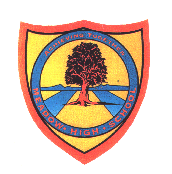     Pathway 1Food TechKS4 Cycle 1 Summer 1 Weighing and Measuring Summer 1 Weighing and Measuring Learning Intention:  Pupils will explore what measuring is and how to measure and weigh in different  ways. Pupils will develop their accuracy of measuring and increase  their ability to read scales. This is to develop the pupils beauty to follow recipes and to be precise. Learning Intention:  Pupils will explore what measuring is and how to measure and weigh in different  ways. Pupils will develop their accuracy of measuring and increase  their ability to read scales. This is to develop the pupils beauty to follow recipes and to be precise. Learning Intention:  Pupils will explore what measuring is and how to measure and weigh in different  ways. Pupils will develop their accuracy of measuring and increase  their ability to read scales. This is to develop the pupils beauty to follow recipes and to be precise. Learning Intention:  Pupils will explore what measuring is and how to measure and weigh in different  ways. Pupils will develop their accuracy of measuring and increase  their ability to read scales. This is to develop the pupils beauty to follow recipes and to be precise. Learning Intention:  Pupils will explore what measuring is and how to measure and weigh in different  ways. Pupils will develop their accuracy of measuring and increase  their ability to read scales. This is to develop the pupils beauty to follow recipes and to be precise. Key knowledge that should be learned during this SoW Key knowledge that should be learned during this SoW AllMostSomeConcept: Concept: That we need to measure quantities when cooking to make food taste nice. That we measure different things in different ways depending on the item needed. That we need to be accurate when measuring. That we use different types of measurements for different purposes and to be able to select the correct equipment needed to measure. To follow simple recipes which requires measuring.  Knowledge: Knowledge: Pupils will measure in spoons and cups to make milkshakes and juices. Pupils will measure in mililitres to make packet pudding mixes (angel delight) and jelly. Pupils will measure accurately in grams and milliliters  to then make porridge and flapjacks Key Skills: Key Skills: Meare in teaspoons, tablespoons and cup measures.  Measure in grams, milliliters,Measure in grams, milliliters, Language and/or communication skills: Language and/or communication skills: Pupils understand and begin to use language related to quantities and amounts - full, empty, nearly full, nearly empty, half full. Be able to use the terms grams and millilitres to measure and to use language to describe amounts of being more less, equal too.  Pupils to use language to describe what they need to measure and how they found the measuring task. Use maths related language to measuring in millimeters and grams, understanding more, less greater than, less than. Pupils will be able to communicate what they need to measure in and what equipment they need to do so - scales, measuring jug. Curricular LinksCurricular LinksScience, PSHCE, Maths, Science, PSHCE, Maths, Science, PSHCE, Maths, 